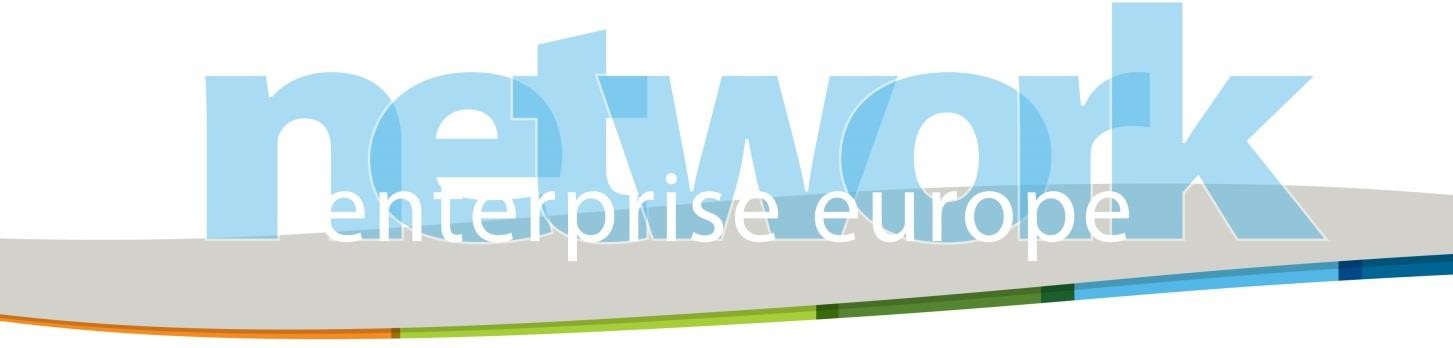 Is your SME Ready to Succeed?Date:                  Wednesday 8th  July 2015Time:                  09:00Venue:               The Malta Council for Science and Technology,                                   Villa Bighi, KalkaraProgramme09:00                     Registration & Coffee09:30                     Welcome & IntroductionMr Lino Mintoff, Head of sectors,The Malta Chamber of Commerce, Enterprise and Industry.10:00                     Overview of the Enterprise Europe NetworkMs Brigitte Tanti, Project Coordinator, Malta Enterprise.10:20                      Capitalising on international public procurement opportunities – some examplesMs Brigitte Tanti10:40                      Managing innovation within your SMEMr Lino Mintoff11:15                     Brief introduction to the SME InstrumentMs Brigitte Tanti11:40                     Discussion on how the Enterprise Europe Network can support you furtherMs Brigitte Tanti & Mr Lino Mintoff12:00                     Concluding RemarksMr Lino MintoffEnterprise Europe Network staff will remain available after this seminar for those participants that would like to have individual advisory meetings. Kindly inform us when registering so that we can accommodate your request.Attendance is free of charge but places are limited so please book your seat by sending an e -mail to:elena.yasnetskaya@gov.mt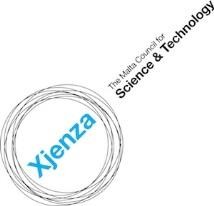 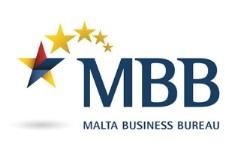 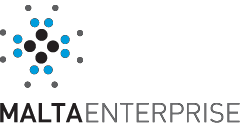 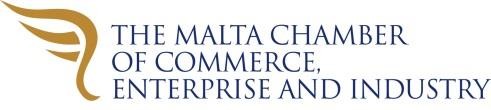 